Name: _________________________________________________________PART 1: Calculating IC Vectors for Pitch Class SetsFor each pitch class set given in normal order below, provide the interval class vector.PART 2: Calculating IC Vectors for Unordered PC SetsEach collection below is an unordered pitch class set. First, put each set in normal order. Then, provide the interval class vector for each.Continued on next pagePART 3: Providing IC Vectors for Notated Unordered PC SetsEach notated collection below is an unordered pitch class set. First, give the normal order of each set. Then, provide the interval class vector for each set.Pitch class set (normal order)Interval Class Vector1.[3, 4, 7, 9]2.[0, 2, 6, 8]3.[4, 5, 7, 8, 10]4.[6, 8, 9, 10, 0, 1]Unordered SetUnordered SetNormal orderInterval Class Vector1.5 1 6 82.e 0 5 4 23.t 6 7 54.0 6 5 7 4 8Unordered SetUnordered SetNormal orderInterval Class Vector1.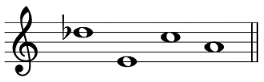 2.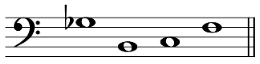 3.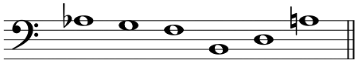 4.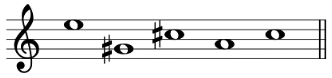 